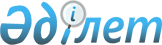 О внесении изменений в приказ исполняющего обязанности Министра образования и науки Республики Казахстан от 16 мая 2008 года № 272 "Об утверждении Типовых правил деятельности педагогического совета и порядка его избрания в организациях дошкольного воспитания и обучения, начального, основного среднего, среднего общего и дополнительного образования"Приказ Министра образования и науки Республики Казахстан от 2 июля 2018 года № 317. Зарегистрирован в Министерстве юстиции Республики Казахстан 17 июля 2018 года № 17209       ПРИКАЗЫВАЮ:        1. Внести в приказ исполняющего обязанности Министра образования и науки Республики Казахстан от 16 мая 2008 года № 272 "Об утверждении Типовых правил деятельности педагогического совета и порядка его избрания в организациях дошкольного воспитания и обучения, начального, основного среднего, среднего общего и дополнительного образования" (зарегистрирован в Реестре государственной регистрации нормативных правовых актов под  № 5229, опубликован в Собрании актов центральных исполнительных и иных центральных государственных органов Республики Казахстан от 15 августа 2008 года № 8) следующие изменения:       наименования приказа изложить в следующей редакции:       "Об утверждении Типовых правил организации деятельности педагогического совета и порядка его избрания в организациях дошкольного воспитания и обучения, начального, основного среднего, среднего образования";       пункт 1 изложить в следующей редакции:       "1. Утвердить прилагаемые Типовые правила организации деятельности педагогического совета и порядка его избрания в организациях дошкольного воспитания и обучения, начального, основного среднего, среднего образования.";       в Типовых правилах деятельности педагогического совета и порядка его избрания в организациях дошкольного воспитания и обучения, начального, основного среднего, среднего общего и дополнительного образования, утвержденных указанным приказом:      заголовок изложить в следующей редакции:      "Типовые правила организации деятельности педагогического совета и порядка его избрания в организациях дошкольного воспитания и обучения, начального, основного среднего, среднего образования";       Типовые правила деятельности педагогического совета и порядок его избрания в организациях дошкольного воспитания и обучения, начального, основного среднего, среднего общего и дополнительного образования, утвержденный указанным приказом изложить в редакции согласно приложению к настоящему приказу.      2. Департаменту дошкольного и среднего образования Министерства образования и науки Республики Казахстан (Каринова Ш.Т.) в установленном законодательством порядке обеспечить:      1) государственную регистрацию настоящего приказа в Министерстве юстиции Республики Казахстан;       2) в течение десяти календарных дней со дня государственной регистрации настоящего приказа в Министерстве юстиции Республики Казахстан направление копий настоящего приказа в периодические печатные издания для официального опубликования, а также в республиканское государственное предприятие на праве хозяйственного ведения "Республиканский центр правовой информации" Министерства юстиции Республики Казахстан для внесения в Эталонный контрольный банк нормативных правовых актов Республики Казахстан;      3) размещение настоящего приказа на интернет-ресурсе Министерства образования и науки Республики Казахстан;      4) в течение десяти рабочих дней после государственной регистрации настоящего приказа в Министерстве юстиции Республики Казахстан представление в Департамент юридической службы и международного сотрудничества Министерства образования и науки Республики Казахстан сведений об исполнении мероприятий, предусмотренных подпунктами 1), 2) и 3) настоящего пункта.      3. Контроль за исполнением настоящего приказа возложить на вице-министра образования и науки Республики Казахстан Аймагамбетова А.К.      4. Настоящий приказ вводится в действие по истечении десяти календарных дней со дня его первого официального опубликования. Типовые правила организации деятельности педагогического совета и порядок его избрания в организациях дошкольного воспитания и обучения, начального, основного среднего, среднего образования Глава 1. Общие положения       1. Настоящие Типовые правила организации деятельности педагогического совета и порядок его избрания (далее - Правила) в организациях дошкольного воспитания и обучения, начального, основного среднего, среднего образования определяют порядок деятельности педагогического совета организаций образования в соответствии с Законом Республики Казахстан от 27 июля 2007 года "Об образовании".      2. Педагогический совет организации образования (далее - Педагогический совет) является одной из форм коллегиального управления организацией образования.       3. Педагогический совет рассматривает вопросы:        1) планирования и реализации учебно-воспитательной работы;       2) утверждения рабочих учебных планов;      3) качества предоставления образовательных услуг;      4) разработки рекомендаций к организации учебно-воспитательной и коррекционно-развивающей работы с учетом индивидуальных особенностей обучающихся (воспитанников) на основании данных об успеваемости и психолого-педагогических особенностей развития обучающихся (воспитанников) для обеспечения инклюзивного, специального образования;       5) принятие решений по проведению промежуточной и итоговой аттестации обучающихся, их допуска к экзаменам, освобождения обучающихся от экзаменов на основании представленных документов, перевода обучающихся в следующий класс или оставлении их на повторный курс, награждения обучающихся грамотами, похвальными листами, выдачи аттестата об окончании основного среднего образования с отличием, аттестата об окончании основного среднего образования, аттестата об общем среднем образовании с отличием, аттестата об общем среднем образовании, справки установленного образца;       6) распределения учебной нагрузки, подготовки к аттестации, награждения и поощрения педагогов;      7) перехода организации образования на обучение на трех языках;      8) допуска, проведения промежуточной и итоговой аттестации обучающихся в форме экстернатного обучения;      9) организации индивидуальной работы для обучающихся, участвующих в интеллектуальных, научных, спортивных соревнованиях, музыкально-творческих конкурсах;      10) составления расписания занятий;      11) приема, перевода и выпуска обучающихся (воспитанников);      12) изучения эмоционально-волевого и личностного развития обучающегося (воспитанника). Глава 2. Состав и порядок избрания педагогического совета       4. В состав педагогического совета входят все педагогические работники организации образования.        5. Педагогический совет избирает из своего состава председателя, секретаря сроком на один учебный год.        6. Состав педагогического совета утверждается приказом руководителя организации образования на один учебный год.       7. На заседания педагогического совета организаций образования приглашаются члены педагогического совета. В соответствии с рассматриваемым вопросом дополнительно приглашаются члены попечительского совета, родительского комитета, работники медицинского пункта при организациях образования, а также родители обучающихся. Глава 3. Порядок деятельности педагогического совета       8. Работа педагогического совета проводится согласно плану, который разрабатывается на один учебный год и утверждается руководителем организации образования.       9. Заседания педагогического совета подразделяются на плановые (не менее пяти раз в год) и внеплановые (организуются по запросам педагогов и других работников организации образования или родителей, которые предусматривают анализ возникших проблем, выработку путей их преодоления, определение допустимых нагрузок, необходимости изменения режима и формы обучения). По предложению 1/4 всех членов педагогического совета проводится внеплановое заседание педагогического совета.      10. Подготовка к проведению заседания планируется не позднее 10 (десяти) календарных дней до даты проведения заседания. Работники, ведущие непосредственную работу с обучающимися (воспитанниками), не позднее, чем за 3 (три) рабочих дня до проведения заседания представляют секретарю соответствующую документацию. Время, место и повестка для заседаний педагогического совета согласуется с администрацией организации образования.       11. Решение педагогического совета принимается большинством голосов от общего числа проголосовавших. В случае равенства голосов, голос председателя является решающим. Решения Педагогического совета принятое в пределах компетенции и не противоречащее законодательству, является обязательным для исполнения.        12. По решению педагогического совета выносится протокол. Протокол подписывается председателем и секретарем совета.        13. По вопросам, обсуждаемым на заседаниях педагогического совета, выносится решение с указанием сроков исполнения и лиц, ответственных за исполнение. На очередных заседаниях совета председатель подводит итоги по результатам исполнения решения предыдущего педагогического совета.        14. Книга протоколов педагогического совета должна быть постранично пронумерована, прошнурована, скреплена подписью руководителя организации образования и печатью организации образования. © 2012. РГП на ПХВ «Институт законодательства и правовой информации Республики Казахстан» Министерства юстиции Республики Казахстан      Министр образования и науки
Республики Казахстан       Министр образования и науки
Республики Казахстан Сагадиев Е.Приложение к приказу
Министра образования и
науки Республики Казахстан
от 2 июля 2018 года № 317Приложение к приказу
Министра образования и
науки Республики Казахстан
от 2 июля 2018 года № 317Приложение к приказу
Министра образования и
науки Республики Казахстан
от 2 июля 2018 года № 317Утвержден приказом и.о.
Министра образования и
науки Республики Казахстан
от 16 мая 2008 года № 272Утвержден приказом и.о.
Министра образования и
науки Республики Казахстан
от 16 мая 2008 года № 272Утвержден приказом и.о.
Министра образования и
науки Республики Казахстан
от 16 мая 2008 года № 272